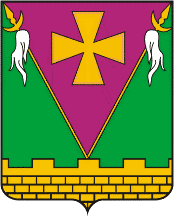 АДМИНИСТРАЦИЯ ЮЖНО – КУБАНСКОГОСЕЛЬСКОГО ПОСЕЛЕНИЯ ДИНСКОГО РАЙОНАПОСТАНОВЛЕНИЕот 02.12.2015                                                          			№ 609поселок ЮжныйОб отмене постановления администрации Южно-Кубанского сельского поселения от 10.11.2015 г. № 548 «О форме и условиях продажи права на заключение договоров аренды земельных участков, расположенных на территории Южно-Кубанского сельского поселения Динского района»В соответствии с Земельным кодексом Российской Федерации,              Гражданским кодексом Российской Федерации, Федеральным законом от 23.06.2014   № 171-ФЗ «О внесении изменений в Земельный кодекс Российской Федерации и отдельные законодательные акты Российской Федерации»,                  ст.40, 64 Устава Южно-Кубанского сельского поселения Динского района, в связи с отсутствием технической возможности, п о с т а н о в л я ю:1. Отменить постановление администрации Южно-Кубанского сельского поселения от 10.11.2015 г. № 548 «О форме и условиях продажи права на заключение договоров аренды земельных участков, расположенных на территории Южно-Кубанского сельского поселения Динского района». 2. Общему отделу администрации Южно-Кубанского сельского поселения  (Заболотняя) опубликовать  в периодическом печатном издании – муниципальная газета Южно-Кубанского сельского поселения Динского района Краснодарского края «Южный. Официальный вестник» и разместить в сети Интернет  на официальном сайте администрации Южно-Кубанского сельского поселения http://www.yug-kubanskoe.ru. 3. Контроль за выполнением  постановления оставляю за собой.4. Постановление вступает в силу со дня его подписания.Глава Южно-Кубанского сельского поселения                                                                           А.А. СивоконьЛИСТ СОГЛАСОВАНИЯпроекта постановления администрации Южно-Кубанского сельскогопоселения Динского района от_________2015г. №_______«Об отмене постановления администрации Южно-Кубанского сельского поселения от 10.11.2015 г. № 548 «О форме и условиях продажи права на заключение договоров аренды земельных участков, расположенных на территории Южно-Кубанского сельского поселения Динского района»Проект подготовлен и внесен:специалист отделаархитектуры, имущественных,земельных отношенийи жилищно-коммунального хозяйства                                           Ю.Ф. СоколоваПроект согласован:начальник отделаархитектуры, имущественных,земельных отношенийи жилищно-коммунального хозяйства                                            И.Е. Кабашныйначальник общего отдела                                                                 Н.А. Заболотняя